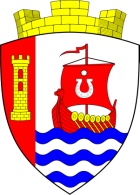 Муниципальное образование«Свердловское городское поселение»Всеволожского муниципального районаЛенинградской областиАДМИНИСТРАЦИЯПОСТАНОВЛЕНИЕ«_____»___________ 2021 года					                     №  _________г.п. им. СвердловаО запрете на купание на необорудованных водных объектах общего пользования на территории муниципального образования «Свердловское городское поселение» Всеволожского муниципального района Ленинградской области в летний период 2021 годаВо исполнение Федерального закона от 06.10.2003 № 131-ФЗ «Об общих принципах организации местного самоуправления в Российской Федерации», Водного кодекса Российской Федерации от 03.06.2006 № 74-ФЗ, постановления Правительства Ленинградской области от 29.12.2007 № 352 «Об утверждении Правил охраны жизни людей на водных объектах в Ленинградской области», администрация муниципального образования «Свердловское городское поселение» Всеволожского муниципального района Ленинградской области ПОСТАНОВЛЯЕТ: 1. Установить запрет на купание на необорудованных водных объектах общего пользования на территории муниципального образования «Свердловское городское поселение» Всеволожского муниципального района Ленинградской области:-  берег р. Нева в черте микрорайонов № 1 и № 2;- на иных водных объектах, находящихся на территории муниципального образования «Свердловское городское поселение» Всеволожского муниципального района.2. Обеспечить информирование населения об установлении запрета на купание посредством размещения специальных информационных знаков, устанавливаемых вдоль берегов водных объектов и иными способами (путем размещения на официальных сайтах поселений и т.д.).3. Организовать работу по привлечению к ответственности граждан, допускающих нарушение Правил использования водных объектов общего пользования для личных и бытовых нужд в соответствии со статьей 2.10-2 областного закона от 02.07.2003 №47-оз «Об административных правонарушениях». 4.   Настоящее постановление подлежит опубликованию в средствах массовой информации и на официальном сайте администрации в сети Интернет.5.   Постановление вступает в силу с момента его опубликования.6. Контроль за исполнением настоящего постановления возложить на заместителя главы администрации по ЖКХ, ГО и ЧС Березовского П.М.Временно исполняющий полномочияглавы администрации                                                                        А.П. Шорников